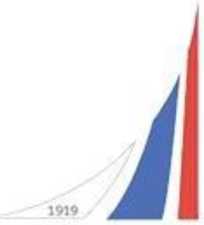 МИНИСТЕРСТВО ЭКОНОМИКИ ОМСКОЙ ОБЛАСТИ
ОМСКИЙ ФИЛИАЛ ФИНАНСОВОГО УНИВЕРСИТЕТАПРИ ПРАВИТЕЛЬСТВЕ РФ ОМСКИЙ НАУЧНЫЙ ЦЕНТР СО РАН ОРОО ВОЛЬНОЕ ЭКОНОМИЧЕСКОЕ ОБЩЕСТВО РОССИИ ЛАБОРАТОРИЯ ЭКОНОМИЧЕСКИХ ИССЛЕДОВАНИЙ ОМСКОЙ ОБЛАСТИ     ФИНАНСОВЫЙ УНИВЕРСИТЕТ     ПРИ ПРАВИТЕЛЬСТВЕ РОССИЙСКОЙ ФЕДЕРАЦИИВСЕРОССИЙСКАЯ НАУЧНО-ПРАКТИЧЕСКАЯ КОНФЕРЕНЦИЯ СТУДЕНТОВ «ПОТЕНЦИАЛ РОССИЙСКОЙ ЭКОНОМИКИ И ИННОВАЦИОННЫЕ ПУТИ ЕГО РЕАЛИЗАЦИИ» Информационный лист25 апреля 2024 г.Секции в работе конференции:Секция 1 - Современные проблемы и перспективы развития финансового сектора;Секция 2 - Оценка бизнеса и корпоративные финансы;Секция 3 - Экономическая безопасность государства;Секция 4 - Государственное и муниципальное управление: современные подходы, научный потенциал и перспективы развития;Секция 5 - Количественные методы и информационные технологии в условиях государственно-частного партнерства;Секция 6 - Современные тенденции развития бухгалтерского учета, анализа и аудита;Секция 7 - Коммуникативная культура в философии партнерства;Секция 8 - Историческая память - фактор социальной идентификации и социальной ответственности;Секция 9 - Современный инструментарий менеджмента в условиях цифровизации экономики.К участию в конференции приглашаются студенты бакалавриата. Участие в конференции бесплатное, рабочие языки: русский, английский, немецкий.Форма участия в конференции: видео-выступление (очная - дистанционная), публикация статьи в сборнике научных материалов (заочная). Максимальное количество статей от одного автора (включая соавторство) – 2. По окончании конференции - Сертификат участника (при условии дистанционного (очного) участия).Срок подачи заявок и статей - до 29 марта 2024 г. (е-mail: conference-omsk@fa.ru)видео-докладов — до 12 апреля 2024 г. (эл. почта OGKonyukova@fa.ru)Содержание заявки (см. Приложение 1):фамилия, имя, отчество автора;место учёбы, город;контактная информация (адрес, телефон, E-mail);фамилия, имя, отчество научного руководителя (научный руководитель не является соавтором и его данные указываются отдельно);место работы, учёбы, должность, ученая степень, ученое звание;контактная информация (адрес, телефон, E-mail);наименование секции.Требования к видео-выступлению: форматы avi, mpeg4, запись в Bandicam.Требования к оформлению текстов докладов (статей) (см. Приложение 2):обязательно следует указать код УДК (http: //teacode.com/online/udc/);текст доклада (статьи) объемом 3 - 5 страниц в виде отдельного файла;набор текста в текстовом редакторе Microsoft Word;все поля - 2 см; шрифт Times New Roman, размер шрифта - 12;межстрочный интервал - одинарный; выравнивание - по ширине;отступ первой строки абзаца - 0,75; выполнение расстановки переносов;группировка рисунков, набранных средствами Microsoft Word;- набор формул в редакторе формул;- таблицы, рисунки, графики и формулы должны содержать отдельную нумерацию;размещение заголовков над полем таблицы по центру, под рисунком - подрисуночная надпись и номер, выравнивание по ширине; размер таблиц и рисунков не более 1/3 страницы; на одной странице размещается - не более 1 таблицы или рисунка;все упоминания и цитаты из внешних источников должны подтверждаться ссылками на «Список используемых источников»;после текста статьи - пропуск одной строки и далее указывается «Список используемых источников», полужирным шрифтом, курсивом, выравнивание по левому краю, после ставится двоеточие.«Список используемых источников» - оформляется по ГОСТ Р. 7.0.7-2021. Следование ГОСТу строго обязательно. Описание электронного источника должно производиться согласно. указанному ГОСТу. Нормативно-правовые акты указываются в начале списка в иерархическом порядке. Необходимыми элементами описания являются: указания места издания (М), года издания (2020), общего количества страниц источника (456 с.) или конкретных страниц цитаты (С. 23). Образец оформления библиографического списка см. в Приложении 3. Библиографические описания тщательно выверяются автором. Тире не должно заменяться дефисом.рукописи представляются только в электронном виде в форматах *.doc или *.docx (одним файлом);ответственность за содержание материалов, достоверность статистической информации, точность изложения фактов и цитат несет автор доклада или статьи.материалы, содержащие отсканированные изображения, к публикации не принимаются;к заявке должен быть приложен результат анализа оригинальности текста статьи в системе Антиплагиат (не менее 70%).Перед основным текстом статьи, в обязательном порядке должны быть следующие сведения:1 строка – Научная статья2 строка - УДК, выравнивание по левому краю3 строка – пропуск4 строка - название статьи прописными буквами, полужирным шрифтом (на русском). Выравнивание по центру5 строка – пропуск6 строка - фамилия, инициалы автора (авторов) (на русском), полужирным шрифтом. Выравнивание по левому краю7 строка - фамилия, инициалы автора научного руководителя (на русском). Выравнивание по левому краю8 строка - место работы или учебы (на русском), адрес эл. почты. Выравнивание по левому краю9 строка – пропуск10 строка - расширенная аннотация (2-3 предложения) (на русском). Слово «Аннотация» - полужирным шрифтом. После него ставится точка, далее - текст аннотации11 строка - ключевые слова, словосочетания (на русском) курсивом. Словосочетание «Ключевые слова» - полужирным шрифтом. После него ставится двоеточие12 строка – пропуск13 строка - название статьи прописными буквами, полужирным шрифтом (на английском). Выравнивание по центру14 строка – пропуск15 строка - фамилия, инициалы автора (авторов), научного руководителя (на английском), полужирным шрифтом16 строка - фамилия, инициалы автора научного руководителя (на английском). Выравнивание по левому краю17 строка – место работы или учебы (на английском), адрес эл. почты18 строка – пропуск 19 строка - расширенная аннотация (2-3 предложения) (на английском). Слово «Abstract» - полужирным шрифтом. После него ставится точка, далее - текст аннотации20 строка - ключевые слова, словосочетания (на английском), курсивом. Слово «Keywords» полужирным шрифтом. После него ставится двоеточие21 строка – пропуск   22 строка - далее - текст статьиОргкомитет конференции не принимает к публикации материалы, не отвечающие предъявленным требованиям.Оргкомитет конференции:Омский филиал Финансового университета при Правительстве РФ, г.Омск-099, ул. Партизанская, 6, Тел.: (3812) 231506, Факс: (3812) 233440. E-mail: conference-omsk@fa.ru.Приложение 1 Образец оформления заявкиЗАЯВКА НА УЧАСТИЕПриложение 2 Образец оформления научной статьиНаучная статьяУДК …НАЗВАНИЕ СТАТЬИФамилия И. О. Научный руководитель: Петрова Н. П.Финансовый университет при Правительстве Российской Федерации, г. Омск, Россия, эл. почтаАннотация. В статье рассмотрено (предлагается, анализируется и т.п.)… Целью работы является... Автор статьи пришел к следующим выводам... Ключевые слова: доходы, расходы, прибыль, ….NAME OF ARTICLELast name I. O.Scientific supervisor: Petrova N. P.Name of the University (Location), emailAbstract. In the article (etc.)... The aim is... The author came to the following conclusions... Keywords: income, expenses, profit, ….Текст научной статьи….При этом для устойчивого развития организация должна соблюдать баланс между всеми ESG-критериями, учитывая их значимость в зависимости от вида экономической деятельности [8, с. 18].Отдельно выделяется категория ESG-лидер – бренд, успешно реализовавший КСО-стратегию, демонстрирующую системный подход в вопросах окружающей среды, социальных практик и ответственного корпоративного управления [1].Рис. 1. Структура продаж ООО «…» за …, %Таблица 1Основные экономические показатели ООО «…» за …, тыс. руб.……Библиографический списокПриложение 3Нормативные документы1. Гражданский кодекс Российской Федерации (часть первая): Федеральный закон от 30.11.1994 № 51-ФЗ // Собрание законодательства РФ. 1994. № 32. Ст. 3301.2. Закон Омской области от 13.07.2004 г. № 527-ОЗ «Об инновационной деятельности на территории Омской области» // Правовая справочно-информационная система «Гарант».Книги одного, двух и более авторов1. Джонсон М. У., Маршал Г. У. Управление отделом продаж. Планирование. Организация. Контроль. М. : ИД «Вильямс», 2022. 640 с.2. Антонова Н. В., Патоша О. И. Восприятие брендов и стратегии потребительского поведения. М. : Изд. дом Высшей школы экономики, 2023. 208 с.Статья из сборника научных трудов или материалов конференции1. Сорокин Д. Е., Сухарев О. С. Структурно-инвестиционные задачи развития экономики России // Экономические проблемы современности. М. : Финансы, 2022. С. 4–15.2. Методологические проблемы теории бухгалтерского учета / сост. А. Т. Коротков. М.: Финансы, 2023. 295 с.3. Филимонова А. Р. Современные информационные технологии на государственной и муниципальной службе // Государство, право, политика и экономика в условиях цифровой трансформации: материалы I Всероссийской (национальной) научн.-практ. конф. молодых ученых, аспирантов и студентов (Ростов-на-Дону, 16 марта 2022 г.). Ростов-на-Дону : Изд-во ЮРИУ РАНХиГС, 2022. С. 27.Статьи из газеты или журналаБреусова А. Г. Сибирь в региональной политике // Вестник Омского университета. Серия «Экономика». 2019. № 2. С. 81–86.Интернет-источникиВ республике создается особая экономическая зона [Электронный ресурс] // Правительство Республики Башкортостан. URL: http://pravitelstvorb.ru/ru/press-office/news.php?ELEMENT_ID=20146 (дата обращения: 12.12.2023).ФИО участникаФИО научного руководителяМесто учебы (наименование, город)Контактная информация (e-mail и номер мобильного телефона)Номер секции№Название статьиУровень оригинальности статьи_________%Форма участия (очная или заочная)Наименование показателяКв. 1Кв. 2Кв. 3Кв. 4ДоходыРасходы